Publicado en Barcelona el 12/05/2017 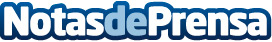 Cataluña mantiene la segunda posición en matriculación de vehículos comercialesLa CCAA se sitúa con 2516 matriculaciones el mes de abril, sólo por debajo de la Comunidad de MadridDatos de contacto:MotorMain93 865 02 32Nota de prensa publicada en: https://www.notasdeprensa.es/cataluna-mantiene-la-segunda-posicion-en Categorias: Automovilismo Cataluña Consumo Industria Automotriz http://www.notasdeprensa.es